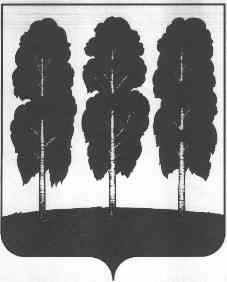 АДМИНИСТРАЦИЯ БЕРЕЗОВСКОГО РАЙОНАХАНТЫ-МАНСИЙСКОГО АВТОНОМНОГО ОКРУГА – ЮГРЫРАСПОРЯЖЕНИЕ от _29.09_2015 года                                                                                     № _738-р__пгт.БерезовоОб отмене режима чрезвычайной ситуациисвязанной с затоплением сенокосных угодий и невозможностью заготовления сельскохозяйственных кормов на территории Березовского районаВ связи с ликвидацией чрезвычайной ситуации связанной с затоплением сенокосных угодий и невозможностью заготовления сельскохозяйственных кормов  на территории Березовского района и на основании решения комиссии по предупреждению и ликвидации чрезвычайных ситуаций и обеспечению пожарной безопасности Березовского района от 29 сентября 2015 года.1.Отменить на территории Березовского района режим чрезвычайной ситуации с 17 часов 29 сентября 2015 года2.Опубликовать настоящее распоряжение в газете «Жизнь Югры».3.Настоящее распоряжение вступает в силу после его подписания.4.Контроль   над   выполнением    распоряжения    возложить на заместителяглавы администрации района  Максимова В.В.И.о. главы администрации района,первый заместитель главы администрации                                                                                       И.Ю. ЧелохсаевПроектАДМИНИСТРАЦИЯ БЕРЕЗОВСКОГО РАЙОНАХАНТЫ-МАНСИЙСКОГО АВТОНОМНОГО ОКРУГА-ЮГРЫРАСПОРЯЖЕНИЕот __________2015 года                                                                                 № _______пгт.БерезовоОб отмене режима чрезвычайной ситуациисвязанной с затоплением сенокосных угодий и невозможностью заготовления сельскохозяйственных кормов на территории Березовского районаВ связи с ликвидацией чрезвычайной ситуации связанной с затоплением сенокосных угодий и невозможностью заготовления сельскохозяйственных кормов  на территории Березовского района и на основании решения комиссии по предупреждению и ликвидации чрезвычайных ситуаций и обеспечению пожарной безопасности Березовского района от 29 сентября 2015 года.1.Отменить на территории Березовского района режим чрезвычайной ситуации с 17 часов 29 сентября 2015 года2.Опубликовать настоящее распоряжение в газете «Жизнь Югры».3.Настоящее распоряжение вступает в силу после его подписания.4.Контроль   над   выполнением    распоряжения    возложить на заместителяглавы администрации района  Максимова В.В.И.о. главы администрации района,первый заместитель главы администрации                                                                                       И.Ю. ЧелохсаевЛист согласованияК  проекту распоряжения главы администрации Березовского района Об отмене режима чрезвычайной ситуации связанного  с  затоплением сенокосных угодий и невозможности заготовления сельскохозяйственных кормов на территории Березовского района. Проект вносит: И.о. заведующего отделом по гражданской защите населения  транспорту и связи администрации Березовского района Герасимов С.М. тел. 2-42-05Рассылка: 1 экз. администрация Березовского района; 1 экз. – отдел по  Гражданской защиты населения,  транспорту и связи Березовского района; 1 экз. – газета «Жизнь Югры»Фамилия, Имя, Отчество, должностьДата поступленияПодпись, дата выдачиЗамечанияМаксимов Вадим Васильевич Заместитель главы администрации Колчина Ольга Владимировна – Юридическо – правовое управление администрации Березовского районаПимкин Вадим ВалентиновичНачальник управления по делам администрации Березовского районаГерасимов Сергей Михайлович – И.о. Заведующий отделом по делам Гражданской защиты населения,  транспорту и связи администрации Березовского района